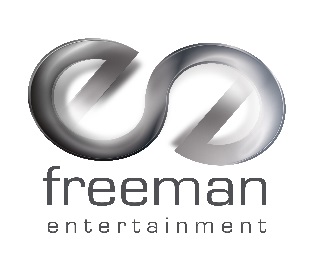 Vincentův svět (Entourage)Distribuční list č. W15009 (2065513)Země původu :	USA		Světová práva :		Warner Bros.Rok výroby :	2015		Tuzemská distribuce :		Freeman Entertainment Premiéra :	18.června 2015		Přístupnost :		         nevhodné pro děti do 15 letFormát:                 2D titulkyDélka :	104 min		Formát :			širokoúhlýVerze :	české titulky	        Zvuk :				SR / SR-D / SDDS / DTSŽánr :	komedie		Provedení :			barevnýRežie :	Doug EllinScénář :	Doug EllinKamera :	Steven FierbergHudba :	Peter RotterProdukce :	Wayne CarmonaHrají :                  Adrian Grenier	                              Jeremy Piven                              Kevin Connolly                              Kevin Dillon Obsah:  V dlouho očekávané filmové verzi cenami ověnčeného úspěšného seriálu kanálu HBO „Vincentův svět“ se opět sejdou herci z původního seriálu, v čele s Kevinem Connollym, Adrianem Grenierem, Kevinem Dillonem, Jerry Ferrarou a Jeremym Pivenem.Slogan :  Sni ve velkém. Žij naplno.Stránky filmu :	http://www.vincentuvsvet.czProgramování :                       Freeman Entertainment s.r.o. - filmová distribuceSoukenická 13, 110 00 Praha 1Telefon : +420 296 580 323Internet : http://www.freeman-ent.cz/